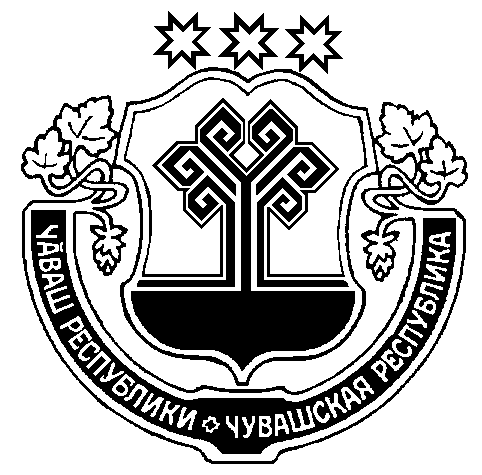 О внесении изменений в решение Собрания депутатов Большесундырского сельского поселения Моргаушского района Чувашской Республики от «18» ноября 2014г. №С-58/1 «Об утверждении Положения о вопросах налогового регулирования в Большесундырском сельском поселении  Моргаушского района Чувашской Республики, отнесенных законодательством Российской Федерации и Чувашской Республики о налогах и сборах к ведению органов местного самоуправления» В соответствии с Налоговым кодексом Российской Федерации и Федеральным законом от 06 октября 2003 №131-ФЗ «Об общих принципах организации местного самоуправления в Российской Федерации», в целях регулирования налоговых правоотношений Собрание депутатов Большесундырского сельского поселения Моргаушского района  Чувашской Республики  решило:          1. Внести в решение Собрания депутатов Большесундырского сельского поселения Моргаушского района Чувашской Республики от «18 » ноября 2014г. №С-58/1 «Об утверждении Положения о вопросах налогового регулирования в Большесундырском сельском поселении  Моргаушского района Чувашской Республики, отнесенных законодательством Российской Федерации и Чувашской Республики о налогах и сборах к ведению органов местного самоуправления»  (далее - Решение) следующие изменения:          В приложении «Положение о вопросах налогового регулирования в Большесундырском сельском поселении Моргаушского района Чувашской Республики, отнесенных законодательством Российской Федерации и Чувашской Республики о налогах и сборах к ведению органов местного самоуправления» к Решению:  1.1. пункт 2 статьи 15  «Предоставление отсрочки или рассрочки по уплате местных налогов, зачисляемых в бюджет Большесундырского сельского поселения Моргаушского района Чувашской Республики» дополнить подпунктом седьмым следующего содержания: «7) невозможность единовременной уплаты сумм налогов, сборов, страховых взносов, пеней и штрафов, подлежащих уплате в бюджетную систему Российской Федерации по результатам налоговой проверки, до истечения срока исполнения направленного в соответствии со статьей 69 Налогового кодекса  требования об уплате налога, сбора, страховых взносов, пени, штрафа, процентов, определяемая в порядке, предусмотренном пунктом 5.1 статьи 64 Налогового кодекса».         2. Настоящее Решение вступает в силу после его официального опубликования. Глава Большесундырского сельского поселения Моргаушского  района  Чувашской Республики                                              Н.А.Мареева                                                       Чувашская Республика  Собрание депутатовБольшесундырского сельского поселенияМоргаушского районаРЕШЕНИЕ28.07.2021 г. № С-17/2c. Б. Сундырь  Чãваш Республики                                                          Муркаш районĕн Мãн Сĕнтĕр ял поселенийĕн                                                             депутачĕсен ПухãвĕЙЫШĂНУ2021ç. июлĕн 28мĕшĕ С-17/2 № Мãн Сĕнтĕр сали                                                            